المملكةالعربيةالسعودية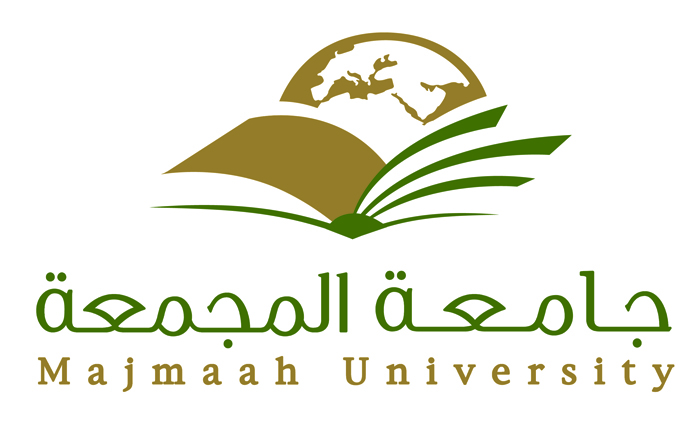 وزارةالتعليمالعاليجامعةالمجمعةعمادةالجودةوتطويرالمهارات	توصيف مقـــــــــــــــــــرر(سلم 104)نموذجتوصيف مقرر دراسيا- التعريف بالمقرر الدراسي ومعلومات عامة عنه :ب- الأهداف:ج- توصيف المقرر الدراسي 1-قائمةالموضوعاتالتييجبتدريسهاد . مصادر التعلم:هـ - التقويمجامعة :		المجمعةالكلية/القسم  : كلية العلوم والدراسات الانسانيه بالغاط / قسم تقنية معلومات,,,,  و قسم Eاسم ورمز المقرر الدراسي: سلم 104عدد الساعات المعتمدة: 4البرنامج أو البرامج الذي يقدم ضمنه المقرر الدراسي. (في حال وجود مقرر اختياري عام في عدة برامج, بيّن هذا بدلاً من إعداد قائمة بهذه البرامج)بكالوريوس -------------------------اسم عضو هيئة التدريس المسؤول عن المقرر الدراسي:محاضر / وجدان بنت متعب بن عوض المقهويالسنة أو المستوى الأكاديمي الذي يعطى فيه المقرر الدراسي:المستوى الاولىالمتطلبات السابقة لهذا المقرر(إن وجدت):لايوجدطرق التدريس :القاء محاضرة + حل التمارين والمناقشة فيها1 _ بيان قواعد النظام السياسي في الاسلام من خلال نصوص القران و السنه2_ الرد على مايثار ضد الاسلام من شبهات تتعلق بالمراءه3_ حماية الدين الاسلامي من افكار الغربقائمة الموضوعاتقائمة الموضوعاتقائمة الموضوعاتقائمة الموضوعاتعدد الأسابيععدد الأسابيعساعات التدريس ساعات التدريس التعرف بالمنهج واهم الموضات التي يتناولها الكتاب المقررالتعرف بالمنهج واهم الموضات التي يتناولها الكتاب المقررالتعرف بالمنهج واهم الموضات التي يتناولها الكتاب المقررالتعرف بالمنهج واهم الموضات التي يتناولها الكتاب المقرر1144تعريف السياسه ومصادر علم النظام السياسي في الاسلام و خصائص النظام السياسي في الاسلام تعريف السياسه ومصادر علم النظام السياسي في الاسلام و خصائص النظام السياسي في الاسلام تعريف السياسه ومصادر علم النظام السياسي في الاسلام و خصائص النظام السياسي في الاسلام تعريف السياسه ومصادر علم النظام السياسي في الاسلام و خصائص النظام السياسي في الاسلام 2244الاحوال السياسيه  قبل الاسلام  _ الدولهالاسلاميه في عهد النبوه العهد المكي و العهد النبويالاحوال السياسيه  قبل الاسلام  _ الدولهالاسلاميه في عهد النبوه العهد المكي و العهد النبويالاحوال السياسيه  قبل الاسلام  _ الدولهالاسلاميه في عهد النبوه العهد المكي و العهد النبويالاحوال السياسيه  قبل الاسلام  _ الدولهالاسلاميه في عهد النبوه العهد المكي و العهد النبوي3344اختبار الاول لاعمال السنه اختبار الاول لاعمال السنه اختبار الاول لاعمال السنه اختبار الاول لاعمال السنه 4444_تنظيم الدولهالاسلاميهالجديده وابرز معالمها السياسيهالداخليهوالخارجيه_بعض تشريعات السياسيهللدولهالاسلاميه_ملامح السياسيهالداخليه لدوله الاسلاميه_تنظيم الدولهالاسلاميهالجديده وابرز معالمها السياسيهالداخليهوالخارجيه_بعض تشريعات السياسيهللدولهالاسلاميه_ملامح السياسيهالداخليه لدوله الاسلاميه_تنظيم الدولهالاسلاميهالجديده وابرز معالمها السياسيهالداخليهوالخارجيه_بعض تشريعات السياسيهللدولهالاسلاميه_ملامح السياسيهالداخليه لدوله الاسلاميه_تنظيم الدولهالاسلاميهالجديده وابرز معالمها السياسيهالداخليهوالخارجيه_بعض تشريعات السياسيهللدولهالاسلاميه_ملامح السياسيهالداخليه لدوله الاسلاميه5544_العلاقات الخارجيه لدوله الاسلاميه_الدولهالاسلاميه في عهد الخلفاء الراشدين_السياسيه في عهد الخلفاء الراشدين_العلاقات الخارجيه لدوله الاسلاميه_الدولهالاسلاميه في عهد الخلفاء الراشدين_السياسيه في عهد الخلفاء الراشدين_العلاقات الخارجيه لدوله الاسلاميه_الدولهالاسلاميه في عهد الخلفاء الراشدين_السياسيه في عهد الخلفاء الراشدين_العلاقات الخارجيه لدوله الاسلاميه_الدولهالاسلاميه في عهد الخلفاء الراشدين_السياسيه في عهد الخلفاء الراشدين6644اركان الدولهالاسلاميه_الحكم بما انزل الله_الرعيه_الدار_اولو الامراركان الدولهالاسلاميه_الحكم بما انزل الله_الرعيه_الدار_اولو الامراركان الدولهالاسلاميه_الحكم بما انزل الله_الرعيه_الدار_اولو الامراركان الدولهالاسلاميه_الحكم بما انزل الله_الرعيه_الدار_اولو الامر7744اختبار الثاني لاعمال السنهاختبار الثاني لاعمال السنهاختبار الثاني لاعمال السنهاختبار الثاني لاعمال السنه8844السلطات الثلاثه في السياسهالشرعيه _ السلطهالتنظميه _السلطهالقضائيه_ السلطهالتنفيذيه_العلاقة الخارجيهللدولهالاسلاميهالسلطات الثلاثه في السياسهالشرعيه _ السلطهالتنظميه _السلطهالقضائيه_ السلطهالتنفيذيه_العلاقة الخارجيهللدولهالاسلاميهالسلطات الثلاثه في السياسهالشرعيه _ السلطهالتنظميه _السلطهالقضائيه_ السلطهالتنفيذيه_العلاقة الخارجيهللدولهالاسلاميهالسلطات الثلاثه في السياسهالشرعيه _ السلطهالتنظميه _السلطهالقضائيه_ السلطهالتنفيذيه_العلاقة الخارجيهللدولهالاسلاميه9944مبادئ العلاقات الدوليه في الاسلام _العلاقات الخارجيهللدولهالاسلاميه في حالة السلم _العلاقات الخارجيهللدولهالاسلاميه في حالة الحربمبادئ العلاقات الدوليه في الاسلام _العلاقات الخارجيهللدولهالاسلاميه في حالة السلم _العلاقات الخارجيهللدولهالاسلاميه في حالة الحربمبادئ العلاقات الدوليه في الاسلام _العلاقات الخارجيهللدولهالاسلاميه في حالة السلم _العلاقات الخارجيهللدولهالاسلاميه في حالة الحربمبادئ العلاقات الدوليه في الاسلام _العلاقات الخارجيهللدولهالاسلاميه في حالة السلم _العلاقات الخارجيهللدولهالاسلاميه في حالة الحرب101044قواعد النظام السياسي في الاسلام _الشورى _العدل _المساوه _ الحريهقواعد النظام السياسي في الاسلام _الشورى _العدل _المساوه _ الحريهقواعد النظام السياسي في الاسلام _الشورى _العدل _المساوه _ الحريهقواعد النظام السياسي في الاسلام _الشورى _العدل _المساوه _ الحريه111144مفاهيم معاصره في ضوء الاسلام _العلمانيه_الديموقراطيهحقوق الانسان_العولمهمفاهيم معاصره في ضوء الاسلام _العلمانيه_الديموقراطيهحقوق الانسان_العولمهمفاهيم معاصره في ضوء الاسلام _العلمانيه_الديموقراطيهحقوق الانسان_العولمهمفاهيم معاصره في ضوء الاسلام _العلمانيه_الديموقراطيهحقوق الانسان_العولمه121244مراجعه عامهمراجعه عامهمراجعه عامهمراجعه عامه1313442-مكوناتالمقررالدراسي (إجماليعددساعاتالتدريسلكلفصلدراسي):	52	2-مكوناتالمقررالدراسي (إجماليعددساعاتالتدريسلكلفصلدراسي):	52	2-مكوناتالمقررالدراسي (إجماليعددساعاتالتدريسلكلفصلدراسي):	52	2-مكوناتالمقررالدراسي (إجماليعددساعاتالتدريسلكلفصلدراسي):	52	2-مكوناتالمقررالدراسي (إجماليعددساعاتالتدريسلكلفصلدراسي):	52	2-مكوناتالمقررالدراسي (إجماليعددساعاتالتدريسلكلفصلدراسي):	52	2-مكوناتالمقررالدراسي (إجماليعددساعاتالتدريسلكلفصلدراسي):	52	2-مكوناتالمقررالدراسي (إجماليعددساعاتالتدريسلكلفصلدراسي):	52	المحاضرة:مادة  الدرس:المختبرعملي/ميداني/      تدريبيعملي/ميداني/      تدريبيأخرى:أخرى:أخرى:---نظرينظرينظري3-ساعاتدراسةخاصةإضافية/ساعات التعلم المتوقع أن يستوفيها الطالب أسبوعياً. (ينبغي أن يمثل هذا المتوسط لكل فصل دراسي وليس المطلوب لكل أسبوع): لايوجد3-ساعاتدراسةخاصةإضافية/ساعات التعلم المتوقع أن يستوفيها الطالب أسبوعياً. (ينبغي أن يمثل هذا المتوسط لكل فصل دراسي وليس المطلوب لكل أسبوع): لايوجد3-ساعاتدراسةخاصةإضافية/ساعات التعلم المتوقع أن يستوفيها الطالب أسبوعياً. (ينبغي أن يمثل هذا المتوسط لكل فصل دراسي وليس المطلوب لكل أسبوع): لايوجد3-ساعاتدراسةخاصةإضافية/ساعات التعلم المتوقع أن يستوفيها الطالب أسبوعياً. (ينبغي أن يمثل هذا المتوسط لكل فصل دراسي وليس المطلوب لكل أسبوع): لايوجد3-ساعاتدراسةخاصةإضافية/ساعات التعلم المتوقع أن يستوفيها الطالب أسبوعياً. (ينبغي أن يمثل هذا المتوسط لكل فصل دراسي وليس المطلوب لكل أسبوع): لايوجد3-ساعاتدراسةخاصةإضافية/ساعات التعلم المتوقع أن يستوفيها الطالب أسبوعياً. (ينبغي أن يمثل هذا المتوسط لكل فصل دراسي وليس المطلوب لكل أسبوع): لايوجد3-ساعاتدراسةخاصةإضافية/ساعات التعلم المتوقع أن يستوفيها الطالب أسبوعياً. (ينبغي أن يمثل هذا المتوسط لكل فصل دراسي وليس المطلوب لكل أسبوع): لايوجد1-الكتب المقررة لمادهاسس النظام السياسي في الاسلام سلم 1042-المراجع الرئيسهاسس النظام السياسي في الاسلام سلم 1043-الكتب و المراجع التي يوصى بها (المجلات العلمية، التقارير،...الخ) (أرفق قائمة بها) 4-المراجع الإلكترونية، مواقع الإنترنت...الخ:5-مواد تعليمية أخرى مثل البرامج المعتمدة على الحاسب الآلي/الأسطوانات المدمجة، والمعاييرطرق التقويم المستخدمةدرجة الأعمال الفصليةدرجة التقويم النهائيالاختبار الاول 20الاختبار الثاني 10بحث 10مشاركه وواجبات 1050